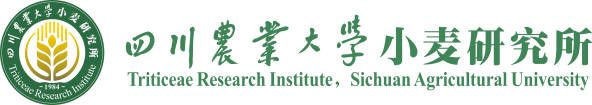 “弘道崇德.躬耕育人”弘扬教育家精神主题活动（内部使用 注意保存）中共四川农业大学小麦研究所委员会 编2024年3月4日目 录教育家精神六个维度	1教育家精神2024年巡回宣讲团成员简介	2教育部举行教育家精神2024年巡回宣讲活动启动仪式暨首场报告会	6“教育家精神”2024年巡回宣讲活动走进四川，6位优秀教师分享育人故事	9大力弘扬教育家精神是新时代教师队伍建设的根本所在	13弘扬教育家精神，勇担新时代使命	16教育家精神六个维度心有大我、至诚报国的理想信念言为士则、行为世范的道德情操启智润心、因材施教的育人智慧勤学笃行、求是创新的躬耕态度乐教爱生、甘于奉献的仁爱之心胸怀天下、以文化人的弘道追求教育家精神2024年巡回宣讲团成员简介黄建平，男，1962年生，汉族，无党派。现任兰州大学教授，中国科学院院士，发展中国家科学院院士。他是国家杰出青年基金获得者，教育部特聘教授，国家创新研究群体学术带头人，国家重大科学研究计划项目首席科学家。他主要从事灾害天气和气候变化的预测和机理研究，取得了一系列基础性强、具有国际影响力的原创性研究成果。研究成果先后获得国家自然科学二等奖(排名第一)，首届全国创新争先奖和8项省部级奖励。曾获首届“做出突出贡献的中国博士学位”，首届“赵九章优秀中青年科学工作奖”等荣誉。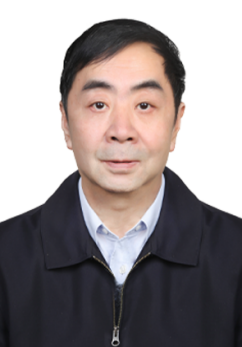 王丹凤，女，1966年生，汉族，中共党员。现任黑龙江省牡丹江市职业教育中心学校教师。她33年始终扎根在教育教学第一线，承担学校国家级示范校、现代学徒制、省职教活动周多项组织及专业展示培训等工作。她近十年担任酒店专业技能大赛指导教师，带动全市酒店技能水平提高，主编的《饭店服务礼仪》被评为十四五首批国家规划教材。被聘为国家级教学成果评审专家、全国职业院校技能大赛监督仲裁员。曾获全国教书育人楷模、全国职业院校技能大赛优秀工作者等荣誉称号。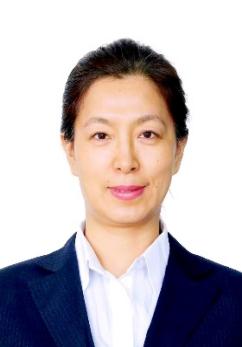 刘秀祥，男，1986年生，汉族，中共党员，党的二十大代表。现任贵州省黔西南布依族苗族自治州望谟县实验高中副校长，贵州省黔西南布依族苗族自治州教育发展中心主任，共青团贵州省委兼职副书记。他是贵州省级名师（劳模）工作室主持人。2008年，他“千里背母上大学”的事迹经中央电视台等主流媒体报道后，在社会上引起强烈反响。大学毕业后，他放弃外面企业50多万年薪的工作，回到家乡教书渡人，教学之余他发起了“助学走乡村公益助学行动”，先后帮助1800多位孩子重返校园，并帮助他们圆梦大学，同时牵线资助贫困学生7000余人。曾获全国五一劳动奖章、中国青年五四奖章、全国最美教师等荣誉。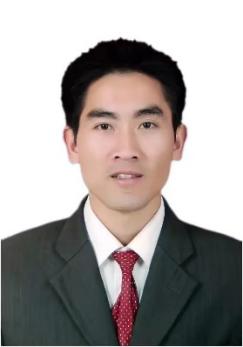 陈明青，女，1975年生，汉族，中共党员。现任华东师范大学第一附属中学副校长，国家级教学名师、教育部大中小学思政课一体化建设指导委员会、教育部基础教育教学专家指导委员会委员。她厚植“用生命点燃生命”初心，坚持从激发学生学习兴趣入手，打通学科和生活、课内和课外，用“大思政课”和一体化的理念将马克思主义的种子深深播撒学生心田。她参与编写全国统编三科教材（思想政治）教材编写；出版多本专著，20余篇论文在核心期刊发表；公开教学多次获得全国、上海市中学思想政治课教学评选特等奖、一等奖。曾获全国劳模、全国模范教师、全国最美教师、全国杰出中小学中青年教师等荣誉。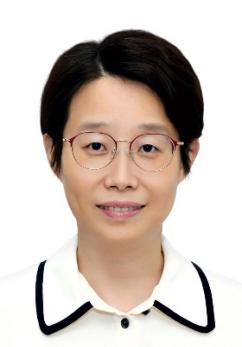 韩冰川，女，1972 年生，汉族，民进会员。现任山东省淄博市汇英幼儿园教师。她扎根学前教育32年，用爱心和专业践行对理想教育的追求。她坚信“教育就是生命影响生命”，引领老师们做幸福的老师，培养幸福的孩子。她倡导生活教育，开启自主游戏研究，推动幼儿园自主游戏的多元化发展。她设计开展基于“儿童本位”的“难忘童年系列活动”，让孩子拥有幸福童年。她发起了“书香宝贝行动计划”，带动 5000 多个家庭开展亲子阅读活动，发起“花婆婆行动”，为20多个乡村幼儿园建起绘本馆，让2600 余名山区孩子爱上阅读。曾获全国教书育人楷模、国家级教学成果奖二等奖、宋庆龄幼儿教育奖等荣誉。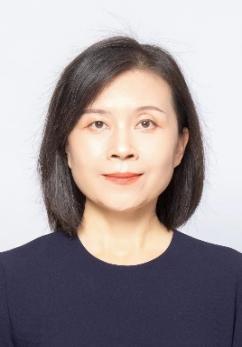 张俐，女，1968年生，汉族，中共党员。现任江西省南昌市启音学校校长。1986年以来，她扎根启音学校，凭着一名共产党员的赤诚，全心全意育聋成才，以满腔热忱诠释了热爱特殊教育和服务听障学生的至诚情怀。她把每一个学生都当作自己孩子，鼓励学生们正视自身生理缺陷，做对国家和社会有用的人。她推动完善“小学兴趣培养、初中技能学习、高中专业训练”完整的职业教育模式，积极联系爱心企业安排学生就业，解决了残疾家庭的后顾之忧。曾获全国教书育人楷模、全国模范教师、全国优秀班主任、全国师德先进个人等荣誉。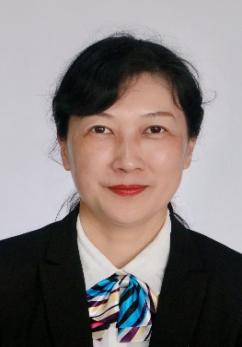 教育部举行教育家精神2024年巡回宣讲活动启动仪式暨首场报告会2024-02-28　来源：教育部为贯彻落实习近平总书记关于大力弘扬教育家精神的重要指示，营造全社会学习和弘扬教育家精神的良好氛围，2月28日，教育部在京举行教育家精神2024年巡回宣讲活动启动仪式暨首场报告会。报告会前，教育部党组书记、部长怀进鹏亲切接见报告团成员，部党组成员、副部长陈杰主持见面会。部党组成员、中央纪委国家监委驻教育部纪检监察组组长王承文出席报告会。怀进鹏指出，习近平总书记高度重视教师队伍建设，多次发表重要论述。2023年教师节前夕，习近平总书记致信全国优秀教师代表，提出中国特有的教育家精神，深刻阐述了教育家精神的丰富内涵和实践要求，为加强新时代教师队伍建设指明了前进方向，提供了根本遵循。要以教育家精神涵养大国良师，引领广大教师深刻领会教育家精神的精髓要义与价值内核，深刻认识教育的政治属性、战略属性、民生属性，珍惜教师荣誉，躬耕三尺讲台，当好师者榜样，坚守职业信念，把教育家精神内化为教书育人能力、教学方式方法，以实际行动投身教育强国建设的生动实践。怀进鹏对宣讲团教师先进事迹和作出的突出贡献给予充分肯定，向宣讲团成员并向全国广大教师致以诚挚的敬意。他强调，大力弘扬教育家精神至关重要。广大教师要通过自身实践，特别是在生活工作和育人过程当中，通过真实感人鲜活的案例，进一步唤起更多人热爱教育、理解教育、支持教育，做好教育家精神的传播者和实践者。宣讲团要在巡回报告活动中，讲出自己最质朴又动情的故事，让“大国良师”形象和“人民教师无上光荣”观念深入人心；要成为行走的课程思政，用自己耕耘教育的亲身实践，生动诠释教育家精神；要不断拓宽教育工作的视野和格局，增强加快建设教育强国的责任感、使命感，持续发挥教育家精神的引领作用，为以中国式现代化全面推进强国建设、民族复兴伟业作出新的更大贡献。据悉，此次巡回宣讲活动以“弘扬教育家精神、争做新时代大先生”为主题，旨在通过宣讲优秀教师的教育教学改革成果、爱岗敬业感人事迹、引领学生追求真理、帮助学生成长成才等方面典型案例，生动展示心有大我、至诚报国的理想信念，言为士则、行为世范的道德情操，启智润心、因材施教的育人智慧，勤学笃行、求是创新的躬耕态度，乐教爱生、甘于奉献的仁爱之心，胸怀天下、以文化人的弘道追求，用身边人身边事，激发广大教师树立“躬耕教坛、强国有我”的志向和抱负。宣讲团成员由高等教育、中小学教育、学前教育、职业教育、特殊教育领域的时代楷模、全国教书育人楷模、全国最美教师、全国高校黄大年式教师团队带头人等优秀教师代表共25人组成。在首场报告会上，中国科学院院士、兰州大学教授、全国高校黄大年式教师团队带头人黄建平，江苏省南京市浦口区行知教育集团总校长、全国教书育人楷模杨瑞清，山西机电职业技术学院教授、国家级教学名师、全国教书育人楷模李粉霞，广西壮族自治区北海市第一幼儿园园长、全国教书育人楷模、全国最美教师范徽丽，湖北省武汉市盲童学校教师、全国最美教师、全国模范教师张龙，北京师范大学艺术与传媒学院院长、教授、全国最美教师肖向荣等6位宣讲团成员作教育家精神宣讲报告。3月1日至3月12日，宣讲团将分赴河北、黑龙江、江苏、浙江、山东、湖北、湖南、广东、广西、四川、甘肃、新疆等12个省份开展巡回报告。教育部机关各司局、部直属单位负责同志，中国人民大学、北京师范大学、北京航空航天大学、北京外国语大学、北京邮电大学、首都师范大学等高校负责同志及师生代表共计800余人参加首场报告会。“教育家精神”2024年巡回宣讲活动走进四川，6位优秀教师分享育人故事躬身教坛、强国有我。3月3日，全国优秀教师代表“教育家精神”2024年巡回宣讲活动（四川）在四川师范大学举行，6位宣讲团成员用切身经历讲述在教育战线上践行教育家精神的感人实践。2月28日，教育部以“弘扬教育家精神、争做新时代大先生”为主题，启动教育家精神2024年巡回宣讲活动。此次来川宣讲的既有全国高校黄大年式教师团队带头人，又有全国教书育人楷模、全国最美教师等，他们是中国科学院院士、兰州大学教授黄建平，黑龙江省牡丹江市职业教育中心学校教师王丹凤，贵州省黔西南布依族苗族自治州望谟县实验高中副校长刘秀祥，华东师范大学第一附属中学副校长陈明青，山东省淄博市汇英幼儿园教师韩冰川和江西省南昌市启音学校校长张俐。至诚报国、躬耕教坛，做孩子的守梦人宣讲中，黄建平回忆起到兰州大学后，克服重重困难，建成了第一个具有国际水准的气候观测站（SACOL站），带领兰州大学大气科学学科发展成为“双一流”建设学科。他和团队常年徒步荒漠、攀登高原、穿越冰川，扎根西北，长期致力于半干旱气候变化的研究，取得了一系列基础性强、影响力高的原创性研究成果，为中国争取国际气候谈判话语权。“祖国的召唤就是我们归来的号角，祖国的需要就是我们前进的方向。”黄建平说。教育家精神要求老师要有“乐教爱生、甘于奉献的仁爱之心”，王丹凤的体会是“要有对事业的爱，对学生的爱，对社会的爱。”她讲述了一个小故事：“技能队的小云来自农村，家庭困难。每天训练很累，我心疼她，经常带水果、鸡蛋、牛奶，给她补充营养。她不喜欢吃鸡蛋，我把鸡蛋壳剥了，连哄带骗让她吃下。她在省级餐饮服务技能大赛中，获得全省大赛第一名，并进入国赛。”20年来，王丹凤看着走上省赛国赛领奖台上的孩子们，感觉比他们还要骄傲，还要荣光。刘秀祥被孩子们称为“祥哥”，他靠读书走出大山，后来又回到大山深处成为乡村教师。曾经，为了劝返辍学的孩子，刘秀祥骑着摩托车挨家挨户走访，将自己的人生经历录入小喇叭，每到一个村就循回播放，告诉孩子们，读书能够改变命运。为了给孩子们建立自信心，祥哥每周组织一次主题活动，周末把孩子们带到家做饭吃。“我的梦想就是在大山深处做教育的高地，让山里的孩子享受更优质的教育。”启智润心、求是创新，聆听花开的声音“课堂越鲜活，学生越解渴。”作为思政教师，陈明青努力把思政小课堂搬到红色基地、田间地头、改革开放前沿，让学生在“沉浸式”学习体验中形成正确的世界观、人生观和价值观。课堂讲述“绿水青山就是金山银山”的理念，她周末带着学生来到理念的诞生地、浙江省湖州市安吉县余村，走访农科院专家、农户、村干部，寻找答案，消除困惑，收获成长。从事幼教工作30多年来，韩冰川一直努力“看见每个孩子”：设立“悄悄话时间”，增加一对一沟通的机会；让保安大叔、食堂师傅都成为孩子们的大朋友，推动全员育人；毕业前举行露营活动，让孩子们离开父母在幼儿园住一晚，一起户外野餐、露天电影、篝火晚会、寻宝……“一段一段难忘的经历，一次次心灵的成长，让孩子们拥有了人生中一个个闪亮的日子，也让他们拥有了幸福生活的起点。”南昌市启音学校是一所听障特殊教育学校，38年来，张俐在无声的世界，用心聆听花开的声音。任教没多久，张俐发现，有的听障孩子声带没有问题，因为听不到，所以不会说。她向学校申请开办语言训练班，班上13个学生，上午集体语训，下午一对一单训。一天下来，张俐声音嘶哑，咽喉肿痛，下班回到家不愿多说一句话。付出总会有收获，教师节当天，13个孩子齐刷刷地站起来，响亮地喊出了“老师好”！以优秀教师为榜样，大力践行和弘扬教育家精神宣讲结束后，与会师生纷纷表示备受鼓舞，要以宣讲团成员为榜样，把教育家精神内化为教书育人能力、教育教学方法，坚守三尺讲台，潜心教书育人，奋力答好“教育强国、四川何为”“强省建设、教育何为”的时代答卷。“6位宣讲者的讲述让我非常感动，他们践行‘教育家精神’，在自己的岗位上弘扬着正能量。”四川财经职业学院马克思主义学院院长胡恒丽表示，要将教育家精神转化为自己的理想信念，潜心育人，为教育强国建设贡献个人力量。成都市龙泉驿区友临小学党支部书记、校长吴洁平说：“我们作为一线教育工作者，更应该明白自己的初心使命，让我们每个人用自己的微弱之光去托举民族未来的点点星光。 ”四川师范大学学生陈桠萱表示，作为一名师范生，要向宣讲团的6位优秀教师代表学习，提升教育理论素养，苦练从师技能，为实现“躬耕教坛、强国有我”的志向而努力奋斗。大力弘扬教育家精神是新时代教师队伍建设的根本所在2023-12-19来源：中国教育报在第39个教师节到来之际，习近平总书记致信全国优秀教师代表，从理想信念、道德情操、育人智慧、躬耕态度、仁爱之心、弘道追求6个方面完整深刻地阐述了中国特有的教育家精神的丰富内涵，并号召广大教师弘扬教育家精神，为强国建设、民族复兴伟业作出新的更大贡献。习近平总书记关于教育家精神的阐述高屋建瓴、内涵丰富、博大精深，既是对广大教师的殷切期待，也是赋予人民教师的崇高使命，是基于立德树人根本任务对广大教师提出的更高要求，为新时代以弘扬教育家精神为根本打造高素质教师队伍，将教育家精神转化为广大教师为党育人、为国育才的思想信念与自觉行动指明了前进方向，提供了根本遵循。大力弘扬教育家精神，建设高素质教师队伍，是加快建设教育强国、强化教育对民族复兴宏伟目标支撑作用的重大战略举措。当今世界正经历百年未有之大变局，立足中华民族伟大复兴和世界格局巨变两个大局，党的二十大提出了全面建成社会主义现代化强国、实现第二个百年奋斗目标，以中国式现代化全面推进中华民族伟大复兴的中心任务，并提出加快建设教育强国的战略目标。建设教育强国是社会主义现代化强国建设的战略先导，是中华民族伟大复兴的基础工程，强国必先强教；高素质教师队伍是教育强国的首要资源，是科技强国的重要保障，是人才强国的重要支撑，强教必先强师。大力弘扬教育家精神，激励广大教师树立“躬耕教坛、强国有我”的远大志向和抱负，自觉肩负打造中华民族伟大复兴“梦之队”的筑梦人使命，努力将教育家精神转化为思想自觉和行动自觉是建设高素质教师队伍的必然要求和首要任务。大力弘扬教育家精神，是建设高素质教师队伍、建设高质量教育体系，落实立德树人根本任务、办好人民满意的教育的本质要求。教师是立教之本、兴教之源，对落实立德树人根本任务、办好人民满意的教育肩负着重大使命；全面提升教育质量，全面推进素质教育，深化教育教学改革，转变人才培养模式，培养能担当社会主义现代化建设大任的一代新人，教师发挥着不可替代的关键作用。一言蔽之，教育的高质量发展离不开一支师德高尚、业务精湛、结构合理、充满活力的高素质专业化教师队伍的有力支撑。习近平总书记对教育家精神的深刻阐释，是基于立德树人根本任务和办好人民满意的教育的战略高度对全体教师和教育工作者提出的新的更高的要求。大力弘扬教育家精神，激励广大教师树立教育家的理想信念、道德情操、育人智慧、躬耕态度、仁爱之心、弘道追求，是建设高素质教师队伍、建设高质量教育体系的必然要求。大力弘扬教育家精神，是建设高素质教师队伍的关键抓手，也是促进教师自我成长和专业发展的根本所在。一个国家教师群体的精神气质、综合素质和职业能力，决定着一个国家教育的品质乃至国家的未来。习近平总书记对教育家精神的深刻阐释，是对我国一代又一代优秀教师和教育工作者在长期育人实践中形成的价值理念、职业操守、专业素质的集中概括和高度凝练，也为广大教师的自身发展提供了方向引领、树立了发展目标，为广大教师的自我塑造、自我成长、自我完善注入了强大动力。打造高素质教师队伍、促进教师职业发展的关键，是激励广大教师确立价值追求，增强立德树人的责任感和使命感，引导广大教师将教育家精神转化为理想信念，转化为教育教学行动，潜心从教、悉心育人，更好履行教书育人的神圣职责。大力弘扬教育家精神，培育具有教育家精神的教师队伍，离不开全社会的支持。要在全社会营造尊重教师劳动和创造的良好环境，着力提高教师的政治地位、社会地位、职业地位，为教师的成长和专业发展提供支持，共同营造优秀教师不断涌现的良好局面。中国教育发展战略学会高度关注教师发展这一重大战略领域，我们将把大力弘扬教育家精神作为教师发展战略研究的重要依据，为打造具备教育家精神的高素质教师队伍作出应有的贡献。（中国教育发展战略学会供稿）弘扬教育家精神，勇担新时代使命光明日报2023-09-20作者：赖德胜近日，全国优秀教师代表座谈会在京召开。习近平总书记致信与会教师代表指出，教师群体中涌现出一批教育家和优秀教师，他们具有心有大我、至诚报国的理想信念，言为士则、行为世范的道德情操，启智润心、因材施教的育人智慧，勤学笃行、求是创新的躬耕态度，乐教爱生、甘于奉献的仁爱之心，胸怀天下、以文化人的弘道追求，展现了中国特有的教育家精神。习近平总书记对教育家精神丰富内涵的深刻阐释，为新时代高素质教师队伍建设指明了前进方向，提供了根本遵循。党的二十大报告指出，要坚持教育优先发展、科技自立自强、人才引领驱动，加快建设教育强国、科技强国、人才强国。建设教育强国，教师队伍建设是其中最重要的基础工作之一，大力弘扬教育家精神，培养造就一支师德高尚、业务精湛、结构合理、充满活力的高素质专业化教师队伍任务艰巨、使命光荣。党的十八大以来，习近平总书记始终高度重视教师队伍建设，在不同场合多次表达对教师队伍的关心关怀并提出殷切期望。从“四有”好老师到“四个引路人”，从成为“经师”和“人师”的统一者到成为“大先生”，再到此次提出中国特有的教育家精神，习近平总书记对教师群体为学、为事、为人的要求和标准不断趋于丰富和立体。中国特有的教育家精神是对中华民族数千年优秀教育传统和新时代教师精神的高度凝练，是文化自信和教育自信的重要体现。新征程新使命，广大教育工作者要将其内化于心、外化于行，以教育家精神推动践行初心使命。在心有大我、至诚报国中坚定理想信念。“师者，所以传道授业解惑也。”教师不仅要授业解惑，更要传道。为此，要胸怀“国之大者”，清醒意识到肩负的国家使命和社会责任，牢记为党育人、为国育才的初心使命，教育和引导学生爱党爱国、赤诚奉献，实现人生价值。在言为士则、行为世范中陶冶道德情操。“师也者，教之以事而喻诸德者也。”教师的一言一行对学生有着潜移默化的作用，是青少年扣好人生第一粒扣子的引导者和帮助者。正人必先正己，教师要树立正确的世界观、人生观、价值观，涵养扎实的学识修养和高尚的师德师风，以学育人、以德化人，在启智润心、因材施教中涵养育人智慧。教书育人并非易事，需要智慧。教师自古就被称为智者，好老师应该是智慧型老师。教师要与时俱进把握教育教学规律和人才成长规律，培养学生兴趣，激发学生潜力，让每一个学生都享有人生出彩的机会。在勤学笃行、求是创新中秉持躬耕态度。常言道，要给学生一碗水，教师就应该要有一桶水，甚至是一潭水。教师要始终处于学习状态，养成终身学习习惯，刻苦钻研，锐意创新，提高传道授业解惑的能力。在乐教爱生、甘于奉献中勤修仁爱之心。爱是教育的灵魂，没有爱就没有教育。教师要爱教育、爱岗位、爱学生，尊重学生，平等对待每一个学生，用大爱之心，点亮和成就每位学子。在胸怀天下、以文化人中树立弘道追求。教师要有世界眼光，以海纳百川的宽阔胸襟借鉴吸收人类一切优秀文明成果，推动中华优秀传统文化创造性转化、创新性发展，提升青少年学生对祖国文化的认同感、自豪感。大力弘扬教育家精神，不仅有赖于教师和教育工作者自身的努力和追求，也需要全社会共同努力。要持续健全中国特色教师教育体系，提高人才培养质量，以教育家精神涵养教师教育生态。同时，优化教师评价激励机制，坚持把师德师风作为第一标准，让认真履行教育教学职责成为评价教师的基本要求，推进践行教书育人使命。此外，切实提高和保障教师社会地位和各项待遇，解决教师职业发展中的“急难愁盼”问题，促进教师有序流动，吸引和稳定优秀人才从教，营造尊师重教的社会氛围。引导教师潜心治学、虔诚问道、悉心育人，树立“躬耕教坛、强国有我”的志向和抱负，自信自强、踔厉奋发，为强国建设、民族复兴伟业作出新的更大贡献。【作者系中央党校（国家行政学院）习近平新时代中国特色社会主义思想研究中心研究员、社会和生态文明教研部副主任】